PINE MOUNTAIN LAKE ASSOCIATION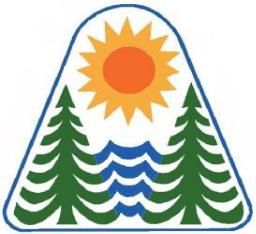 VACATION/RENTAL AGREEMENT($150.00 Annual Fee)I UNDERSTAND IT IS MY RESPONSIBILITY TO INFORM ALL TENANTS AND GUESTS OF THE ABOVE RENTAL PROPERTY OF PMLA RULES, REGULATIONS AND CC&R'S. NO GATE CARDS WILL BE ISSUED TO ANY TENANT WITHOUT A COPY OF THE LEASE/RENTAL AGREEMENT SIGNED BY THE PROPERTY OWNER.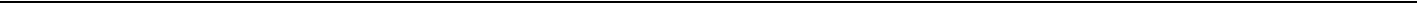 Property Owner/Agent/Other Signature	Date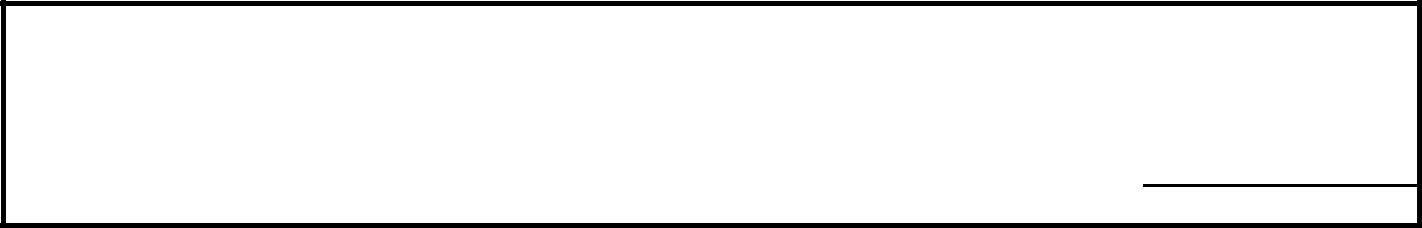 PMLA USE ONLYAnnual Rental Fee Received by: _________________________________	____________________________PMLA Employee Initials	Date5/18/21 joAcct No: ________________Date: _________________________Date: _________________________Property Owner Name: _______________________________________________________Property Owner Name: _______________________________________________________Property Owner Name: _______________________________________________________Unit: ___ Lot:_______Property Owner Mailing Address: _________________________________________________Property Owner Mailing Address: _________________________________________________Property Owner Mailing Address: _________________________________________________Property Owner Phone: _________________________________Property Owner Phone: _________________________________Property Owner Phone: _________________________________Property Owner Phone: _________________________________Property Owner Phone: _________________________________E-Mail:________________________E-Mail:________________________E-Mail:________________________Long Term RentalLong Term Rental(check one)Short Term RentalLong Term RentalLong Term Rental(check one)Short Term RentalPML Street Address:PML Street Address:Property Handled By:Property OwnerProperty Owner______Agency_____Other_____Other_____OtherAgency/Other Name:Agency/Other Address:Agency/Other Phone:  () _____________________________ E-Mail: ________________________________) _____________________________ E-Mail: ________________________________) _____________________________ E-Mail: ________________________________) _____________________________ E-Mail: ________________________________) _____________________________ E-Mail: ________________________________) _____________________________ E-Mail: ________________________________) _____________________________ E-Mail: ________________________________